Supporting information to:The smell of age: perception and discrimination of body odors of different agesSusanna Mitro1,2, Amy R. Gordon1,3, Mats J. Olsson3, and Johan N. Lundström*1,3,41 Monell Chemical Senses Center, Philadelphia, PA, USA2 Swarthmore College, Swarthmore, PA, USA3 Section of Psychology, Dept. Clinical Neuroscience, Karolinska Institute, Stockholm, Sweden4 Department of Psychology, University of Pennsylvania, PA, USASupplementary Figure S1: Intensity ratings by all individuals of all body odor stimuli. Smoothed Individual intensity ratings plotted over subject testing order. Y in legend indicates young, first M = middle-age, O = old, F = women, and second M = male; meaning that YF denotes ratings of a supra-donor stimuli originating from young women. Intensity ratings were performed on labeled magnitude scales with the end anchors "No sensation" (0) and "Strongest imaginable" (10).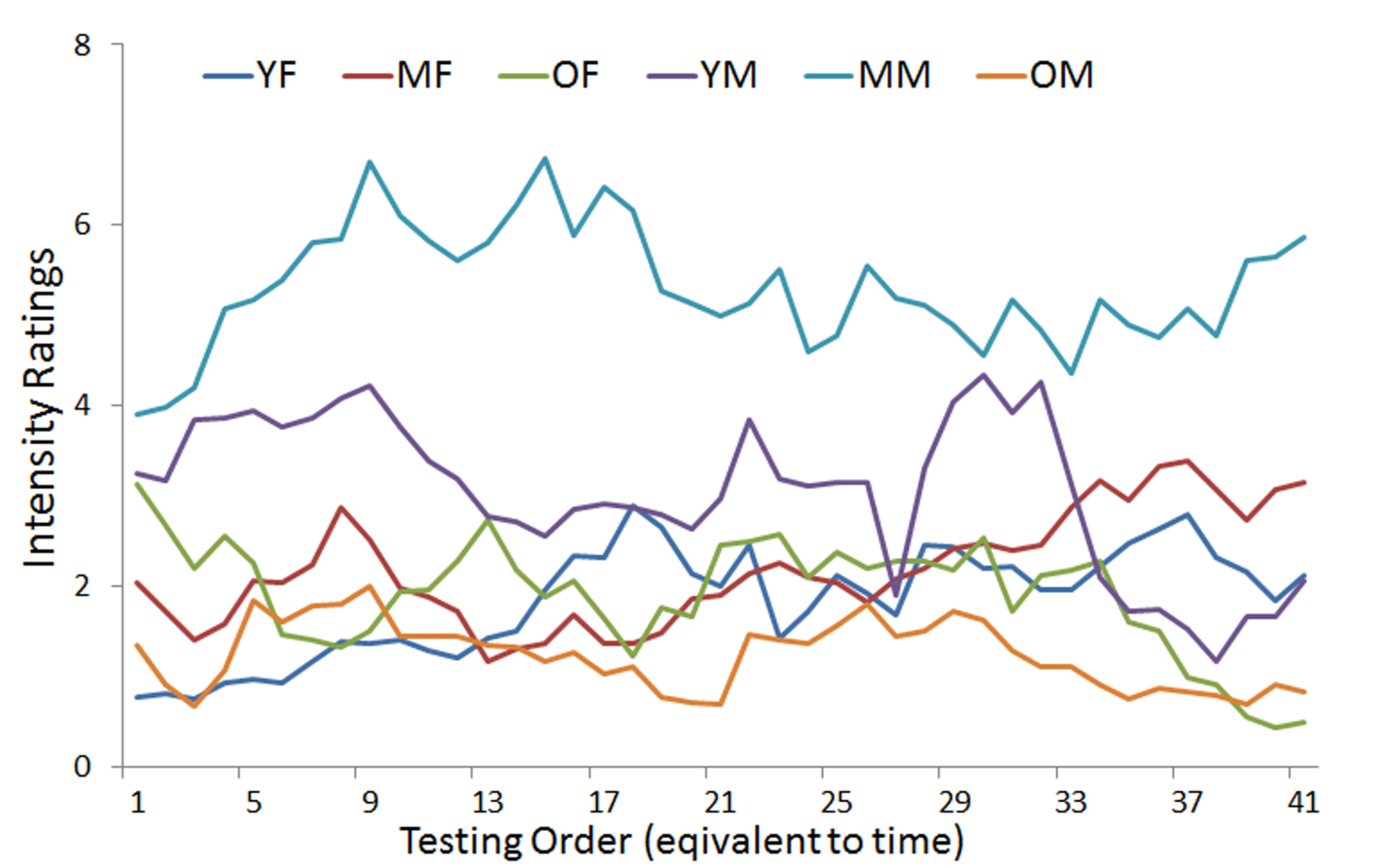 